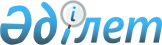 Об организации дополнительных мер по социальной защите молодежи - выпускников учебных заведений начального, среднего и высшего профессионального образования
					
			Утративший силу
			
			
		
					Постановление акимата Щербактинского района Павлодарской области от 14 апреля 2010 года N 78/2. Зарегистрировано Управлением юстиции Щербактинского района Павлодарской области 17 мая 2010 года N 12-13-104. Утратило силу постановлением акимата Щербактинского района Павлодарской области от 23 сентября 2013 года N 338/8      Сноска. Утратило силу постановлением акимата Щербактинского района Павлодарской области от 23.09.2013 N 338/8.

      В соответствии со статьей 120 Трудового кодекса Республики Казахстан, с подпунктом 14) пункта 1 статьи 31 Закона Республики Казахстан от 23 января 2001 года N 148 "О местном государственном управлении и самоуправлении в Республики Казахстан", подпунктами 20, 11) статьи 5 Закона Республики Казахстан от 7 июля 2004 года "О государственной молодежной политике в Республике Казахстан" в целях расширения мер по содействию занятости населения, постановления Правительства Республики Казахстан от 31 марта 2010 года N 259 "Об утверждении Правил использования целевых текущих трансфертов и целевых трансфертов на развитие областным бюджетам, бюджетам городов Астаны и Алматы, и средств, выделяемых республиканским организациям в рамках реализации стратегии региональной занятости и переподготовки кадров" акимат района ПОСТАНОВЛЯЕТ:



      1. В целях расширения программы "Молодежная практика" организовать рабочие места для трудоустройства выпускников учебных заведений начального, среднего и высшего профессионального образования.



      2. Утвердить Правила организации молодежной практики для выпускников учебных заведений начального, среднего и высшего профессионального образования.



      3. Расходы на оплату труда выпускникам учебных заведений, участвующих в молодежной практике, выплачивается за счет республиканских трансфертов.



      4. Настоящее постановление вводится в действие по истечении десяти календарных дней после дня его первого официального опубликования.



      5. Контроль за исполнением данного постановления возложить на заместителя акима района Темиржанову Гульстан Сагинтаевну.      Исполняющая обязанности

      акима района                               Г. Темиржанова

Утверждено       

постановлением акимата   

Щербактинского района    

от 14 апреля 2010 года N 78/2 

Правила организации молодежной практики для выпускников

учебных заведений начального, среднего и высшего

профессионального образования 

1. Общие положения

      1. Правила организации молодежной практики для выпускников учебных заведений начального, среднего и высшего профессионального образования разработаны для расширения возможностей трудоустройства безработных выпускников учебных заведений начального, среднего и высшего профессионального образования (далее-Профессиональные учебные заведения), в целях приобретения ими практического опыта, знаний, умений и навыков. Организация молодежной практики является одним из направлений социальной защиты безработных граждан и дополнительной мерой содействия их трудоустройству.



      2. Наcтоящие Правила разработаны в соответствии с Законом Республики Казахстан от 23 января 2001 года N 149 "О занятости населения" и Трудового кодекса Республики Казахстан от 15 мая 2007 года N 251-III.



      3. Правила определяют порядок организации молодежной практики для безработной молодежи, окончившей Профессиональные учебные заведения, зарегистрированной в уполномоченном органе по вопросам занятости Щербактинского района (далее - Уполномоченный орган).



      4. Молодежная практика организуется и проводится на предприятиях, в учреждениях и организациях района вне зависимости от форм собственности (далее – Работодатель). Уполномоченный орган взаимодействует с Работодателями на договорной основе.



      5. Уполномоченный орган определяет численность безработных выпускников Профессиональных учебных заведений для направления их на молодежную практику, учитывая ситуацию, сложившуюся на рынке труда и состав безработной молодежи. 

2. Организация молодежной практики

      6. Уполномоченный орган на основе анализа ситуации, сложившейся на рынке труда, по трудоустройству молодежи, состоящей на учете, определяет численное количество направляемых на молодежную практику безработных граждан – выпускников профессиональных учебных заведений.



      7. При организации молодежной практики для безработной молодежи учитываются следующие критерии:

      1) численность безработных граждан – выпускников Профессиональных учебных заведений и их доля в общей численности безработных, зарегистрированных в уполномоченном органе;

      2) отсутствие у выпускников Профессиональных учебных заведений трудового стажа, навыков в работе, что снижает возможность их трудоустройства.



      8. Уполномоченный орган осуществляет работу по сбору информации о Работодателях, имеющих перспективы дальнейшего развития, расширения производства и возможность принятия безработных после прохождения молодежной практики на временную и при наличии вакансий на постоянную работу.



      9. На основе анализа информации о потребности Работодателя в кадрах Уполномоченный орган проводит подбор безработных граждан среди молодежи - Профессиональных учебных заведений для их участия в молодежной практике.



      10. При подборе кандидатов учитываются следующие критерии:

      1) отсутствие на период подбора участников подходящей для них работы;

      2) право в приоритетном порядке участвовать в молодежной практике имеют выпускники высших учебных заведений, профессиональных школ и лицеев, имеющие рабочую профессию, востребованную на рынке труда;

      3) право принять участие в молодежной практике имеют выпускники учебных заведений 2010 года.



      11. Участие безработных граждан - выпускников Профессиональных учебных заведений в молодежной практике осуществляется в порядке очередности согласно дате регистрации в качестве безработного.



      12. Работодатель, изъявивший желание предоставить временные рабочие места безработным - выпускников Профессиональных учебных заведений в рамках молодежной практики, заключает соответствующий договор с Уполномоченным органом. Договор предусматривает количество принимаемых на работу безработных, перечень профессий (специальностей), по которым Работодатель принимает на работу, обязательства обеспечения участников молодежной практики профессиональными знаниями, умениями и навыками в соответствии с их профессией. Договор заключается на срок не более шести месяцев.



      13. В соответствии с заключенным договором Уполномоченный орган с согласия безработного выдает ему направление к Работодателю.



      14. Работодатель и Уполномоченный орган заключают договор на организацию молодежной практики для выпускников Профессиональных учебных заведений. 

3. Финансирование

      15. Финансирование мероприятий по проведению осуществляется за счет средств республиканского бюджета.



      16. Оплата труда участников молодежной практике производится Уполномоченным органом на основании "Соглашения о результатах по целевым трансфертам N 2 от 18.01.2010 года" в размере не менее 20,0 тыс.тенге в месяц.



      17. Оплата труда участников молодежной практики осуществляется путем перечисления денежных средств на расчетные счета Работодателя.



      18. В зависимости от количества, качества и сложности выполняемой работы Работодатель за счет собственных средств вправе устанавливать дополнительные надбавки за фактически выполненную работу по действующим на данном предприятии или в организации расценкам. 

4. Контроль за организацией и финансированием практики

      19. Контроль за порядком организации и финансированием молодежной практики осуществляется Уполномоченным органом по вопросам занятости Щербактинского района.
					© 2012. РГП на ПХВ «Институт законодательства и правовой информации Республики Казахстан» Министерства юстиции Республики Казахстан
				